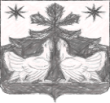 АДМИНИСТРАЦИЯ ЗОТИНСКОГО СЕЛЬСОВЕТА ТУРУХАНСКОГО РАЙОНАКРАСНОЯРСКОГО КРАЯПОСТАНОВЛЕНИЕ          В соответствии с Гражданским кодексом Российской Федерации, Бюджетным кодексом Российской Федерации,  Федеральным законом от 6 октября 2003 г. № 131-ФЗ «Об общих принципах организации местного самоуправления в Российской Федерации», руководствуясь Постановлением Администрации Зотинского сельсовета № 38-п от 02.10.2013 г. «Об утверждении Порядка принятия решений о разработке  муниципальных программ Зотинского сельсовета, их формирования и реализации», Постановлением Администрации Зотинского сельсовета № 39-п от 05.11.2014 г. «Об изменении наименований муниципальных программ», руководствуясь ст. 14. 17 Устава Зотинского сельсовета ПОСТАНОВЛЯЮ:Внести изменения  в  муниципальную  программу «Обеспечение комфортной среды проживания на территории Зотинского сельсовета на 2014-2016 годы», утвержденую  постановлением администрации Зотинского сельсовета от 07.11.2013 № 46-п  (в редакции от 10.11.2021  № 64-п)В  муниципальной программе разделе «Паспорт программы обеспечения комфортной среды проживания на территории Зотинского сельсовета» строку 10 таблицы изложить в следующей редакции:1.2. В разделе 7 муниципальной программы: - цифры «44 222,613» после слов «и составляет:» заменить на «44 339,926 »;- цыфры «3 253,571» после слов « 2022 год - » заменить на «3 400,879»;- цыфры «3 202,250» после слов « 2023 год - » заменить на «3 202,255»- цыфры «3 236,755» после слов « 2024 год - » заменить на «3 206,755»1.3. Приложение № 2 к макету  программы, реализуемой в рамках муниципальной программы «Обеспечение комфортоной среды проживания на территории Зотинского сельсовета» изложить в новой редакции, согласно Приложению к настоящему постановлению.	 2. Опубликовать настоящее Постановление в печатном издании газете «Ведомости органов местного самоуправления Зотинского сельсовета». 3. Контроль за исполнением настоящего постановления оставляю за собой. 4. Постановление вступает в силу после его официального опубликования. Глава Зотинского сельсовета:   _______________            П. Г. Опарина18.03.2022                             с. Зотино   №  15 -пО внесении изменений в Постановление администрации Зотинского сельсовета от 07.11.2013 г. № 46-п «Об утверждении муниципальной программы «Обеспечение комфортной среды проживания на территории Зотинского сельсовета на 2014-2016 годы» ( в редакции  от 10.11.2021 № 64-п)Объемы и источники финансирования Программы	общий объем финансирования Программы составляет: в 2014–2024 годах – 44 339,926 тыс. рублей, в том числе:средства местного бюджета –– 43 943,813 тыс. рублейв том числе 2014 год   -  4 788,820 тыс. руб.2015 год   -  4 043,210 тыс. руб.2016 год   -  5 441,880 тыс. руб.2017 год   -  3 039,420 тыс. руб.2018 год   -  5 312,160 тыс. руб. 2019 год   -  3 354,229 тыс. руб.    -  3 841,725 тыс. руб.2021 год    -  4 708,593 тыс. руб.2022 год  -  3 400,879 тыс. руб.2023 год -    3 202,255 тыс. руб.2024 год – 3 206, 755 тыс. руб.Приложение к постановлениюАдминистрации Зотинского сельсовета  от  18 .03.2022  № 15-пПриложение №2Приложение к постановлениюАдминистрации Зотинского сельсовета  от  18 .03.2022  № 15-пПриложение №2Приложение к постановлениюАдминистрации Зотинского сельсовета  от  18 .03.2022  № 15-пПриложение №2Приложение к постановлениюАдминистрации Зотинского сельсовета  от  18 .03.2022  № 15-пПриложение №2Приложение к постановлениюАдминистрации Зотинского сельсовета  от  18 .03.2022  № 15-пПриложение №2Приложение к постановлениюАдминистрации Зотинского сельсовета  от  18 .03.2022  № 15-пПриложение №2Приложение к постановлениюАдминистрации Зотинского сельсовета  от  18 .03.2022  № 15-пПриложение №2к макету программы, реализуемой в рамках муниципальной программы "Обеспечение комфортной среды проживания на территории Зотинского сельсовета" к макету программы, реализуемой в рамках муниципальной программы "Обеспечение комфортной среды проживания на территории Зотинского сельсовета" к макету программы, реализуемой в рамках муниципальной программы "Обеспечение комфортной среды проживания на территории Зотинского сельсовета" к макету программы, реализуемой в рамках муниципальной программы "Обеспечение комфортной среды проживания на территории Зотинского сельсовета" к макету программы, реализуемой в рамках муниципальной программы "Обеспечение комфортной среды проживания на территории Зотинского сельсовета" к макету программы, реализуемой в рамках муниципальной программы "Обеспечение комфортной среды проживания на территории Зотинского сельсовета" к макету программы, реализуемой в рамках муниципальной программы "Обеспечение комфортной среды проживания на территории Зотинского сельсовета" к макету программы, реализуемой в рамках муниципальной программы "Обеспечение комфортной среды проживания на территории Зотинского сельсовета" к макету программы, реализуемой в рамках муниципальной программы "Обеспечение комфортной среды проживания на территории Зотинского сельсовета" к макету программы, реализуемой в рамках муниципальной программы "Обеспечение комфортной среды проживания на территории Зотинского сельсовета" к макету программы, реализуемой в рамках муниципальной программы "Обеспечение комфортной среды проживания на территории Зотинского сельсовета" к макету программы, реализуемой в рамках муниципальной программы "Обеспечение комфортной среды проживания на территории Зотинского сельсовета" к макету программы, реализуемой в рамках муниципальной программы "Обеспечение комфортной среды проживания на территории Зотинского сельсовета" к макету программы, реализуемой в рамках муниципальной программы "Обеспечение комфортной среды проживания на территории Зотинского сельсовета" Перечень мероприятий программы "Обеспечение комфортной среды проживания на территории Зотинского сельсовета" Перечень мероприятий программы "Обеспечение комфортной среды проживания на территории Зотинского сельсовета" Перечень мероприятий программы "Обеспечение комфортной среды проживания на территории Зотинского сельсовета" Перечень мероприятий программы "Обеспечение комфортной среды проживания на территории Зотинского сельсовета" Перечень мероприятий программы "Обеспечение комфортной среды проживания на территории Зотинского сельсовета" Перечень мероприятий программы "Обеспечение комфортной среды проживания на территории Зотинского сельсовета" Перечень мероприятий программы "Обеспечение комфортной среды проживания на территории Зотинского сельсовета" Перечень мероприятий программы "Обеспечение комфортной среды проживания на территории Зотинского сельсовета" Перечень мероприятий программы "Обеспечение комфортной среды проживания на территории Зотинского сельсовета" Перечень мероприятий программы "Обеспечение комфортной среды проживания на территории Зотинского сельсовета" Перечень мероприятий программы "Обеспечение комфортной среды проживания на территории Зотинского сельсовета" Перечень мероприятий программы "Обеспечение комфортной среды проживания на территории Зотинского сельсовета" Перечень мероприятий программы "Обеспечение комфортной среды проживания на территории Зотинского сельсовета" Перечень мероприятий программы "Обеспечение комфортной среды проживания на территории Зотинского сельсовета" Перечень мероприятий программы "Обеспечение комфортной среды проживания на территории Зотинского сельсовета" Перечень мероприятий программы "Обеспечение комфортной среды проживания на территории Зотинского сельсовета" Перечень мероприятий программы "Обеспечение комфортной среды проживания на территории Зотинского сельсовета" Перечень мероприятий программы "Обеспечение комфортной среды проживания на территории Зотинского сельсовета" Перечень мероприятий программы "Обеспечение комфортной среды проживания на территории Зотинского сельсовета" Перечень мероприятий программы "Обеспечение комфортной среды проживания на территории Зотинского сельсовета" Перечень мероприятий программы "Обеспечение комфортной среды проживания на территории Зотинского сельсовета" Перечень мероприятий программы "Обеспечение комфортной среды проживания на территории Зотинского сельсовета" Перечень мероприятий программы "Обеспечение комфортной среды проживания на территории Зотинского сельсовета" Перечень мероприятий программы "Обеспечение комфортной среды проживания на территории Зотинского сельсовета" Перечень мероприятий программы "Обеспечение комфортной среды проживания на территории Зотинского сельсовета" Перечень мероприятий программы "Обеспечение комфортной среды проживания на территории Зотинского сельсовета" Перечень мероприятий программы "Обеспечение комфортной среды проживания на территории Зотинского сельсовета" Перечень мероприятий программы "Обеспечение комфортной среды проживания на территории Зотинского сельсовета" Перечень мероприятий программы "Обеспечение комфортной среды проживания на территории Зотинского сельсовета" Перечень мероприятий программы "Обеспечение комфортной среды проживания на территории Зотинского сельсовета" Перечень мероприятий программы "Обеспечение комфортной среды проживания на территории Зотинского сельсовета" Перечень мероприятий программы "Обеспечение комфортной среды проживания на территории Зотинского сельсовета" Перечень мероприятий программы "Обеспечение комфортной среды проживания на территории Зотинского сельсовета" Перечень мероприятий программы "Обеспечение комфортной среды проживания на территории Зотинского сельсовета" Перечень мероприятий программы "Обеспечение комфортной среды проживания на территории Зотинского сельсовета" Перечень мероприятий программы "Обеспечение комфортной среды проживания на территории Зотинского сельсовета" Перечень мероприятий программы "Обеспечение комфортной среды проживания на территории Зотинского сельсовета" Перечень мероприятий программы "Обеспечение комфортной среды проживания на территории Зотинского сельсовета" Перечень мероприятий программы "Обеспечение комфортной среды проживания на территории Зотинского сельсовета" Перечень мероприятий программы "Обеспечение комфортной среды проживания на территории Зотинского сельсовета" Перечень мероприятий программы "Обеспечение комфортной среды проживания на территории Зотинского сельсовета" Перечень мероприятий программы "Обеспечение комфортной среды проживания на территории Зотинского сельсовета" Перечень мероприятий программы "Обеспечение комфортной среды проживания на территории Зотинского сельсовета" Перечень мероприятий программы "Обеспечение комфортной среды проживания на территории Зотинского сельсовета" Перечень мероприятий программы "Обеспечение комфортной среды проживания на территории Зотинского сельсовета" Перечень мероприятий программы "Обеспечение комфортной среды проживания на территории Зотинского сельсовета" Перечень мероприятий программы "Обеспечение комфортной среды проживания на территории Зотинского сельсовета" Перечень мероприятий программы "Обеспечение комфортной среды проживания на территории Зотинского сельсовета" Наименование программы, подпрограммыНаименование программы, подпрограммыНаименование программы, подпрограммыГлавный распорядитель бюджетных средствГлавный распорядитель бюджетных средствГлавный распорядитель бюджетных средствКод бюджетной классификацииКод бюджетной классификацииКод бюджетной классификацииКод бюджетной классификацииКод бюджетной классификацииКод бюджетной классификацииКод бюджетной классификацииКод бюджетной классификацииКод бюджетной классификацииКод бюджетной классификацииКод бюджетной классификацииРасходы (тыс. руб.), годыРасходы (тыс. руб.), годыРасходы (тыс. руб.), годыРасходы (тыс. руб.), годыРасходы (тыс. руб.), годыРасходы (тыс. руб.), годыРасходы (тыс. руб.), годыРасходы (тыс. руб.), годыРасходы (тыс. руб.), годыРасходы (тыс. руб.), годыРасходы (тыс. руб.), годыРасходы (тыс. руб.), годыРасходы (тыс. руб.), годыРасходы (тыс. руб.), годыРасходы (тыс. руб.), годыРасходы (тыс. руб.), годыРасходы (тыс. руб.), годыРасходы (тыс. руб.), годыРасходы (тыс. руб.), годыРасходы (тыс. руб.), годыРасходы (тыс. руб.), годыРасходы (тыс. руб.), годыРасходы (тыс. руб.), годыРасходы (тыс. руб.), годыРасходы (тыс. руб.), годыРасходы (тыс. руб.), годыРасходы (тыс. руб.), годыРасходы (тыс. руб.), годыРасходы (тыс. руб.), годыРасходы (тыс. руб.), годыРасходы (тыс. руб.), годыРасходы (тыс. руб.), годыРасходы (тыс. руб.), годыОжидаемый результат от реализации программного мероприятия (в натуральном выражении)Ожидаемый результат от реализации программного мероприятия (в натуральном выражении)Ожидаемый результат от реализации программного мероприятия (в натуральном выражении)Наименование программы, подпрограммыНаименование программы, подпрограммыНаименование программы, подпрограммыГлавный распорядитель бюджетных средствГлавный распорядитель бюджетных средствГлавный распорядитель бюджетных средствГРБСГРБСРзПрРзПрРзПрЦСРЦСРВРВРВРВР201420142 0152 0152 0162 0162 0162 0172 0172 0172 0182 0192 0192 0192 0192 0192 0192 0192 0202 0202 020202120212021202220222022202320232023202320242024Ожидаемый результат от реализации программного мероприятия (в натуральном выражении)Ожидаемый результат от реализации программного мероприятия (в натуральном выражении)Ожидаемый результат от реализации программного мероприятия (в натуральном выражении)Цель подпрограммы - Совершенствование системы благоустройства на территории Зотинского сельсоветаЦель подпрограммы - Совершенствование системы благоустройства на территории Зотинского сельсоветаЦель подпрограммы - Совершенствование системы благоустройства на территории Зотинского сельсоветахххххххххххххх4788,8204788,8204043,2104043,2105441,8805441,8805441,8803039,4203039,4203039,4205312,1603354,2293354,2293354,2293354,2293354,2293354,2293354,2293841,7253841,7253841,7254708,5934708,5934708,5933400,8793400,8793400,8793202,2553202,2553202,2553202,2553206,7553206,755хххУличное освещение населенного пунктаУличное освещение населенного пунктаУличное освещение населенного пунктаАдминистрация Зотинского сельсоветаАдминистрация Зотинского сельсоветаАдминистрация Зотинского сельсовета81781705030503050303100900500310090050244244244244462,500462,500257,640257,640364,300364,300364,300245,070245,070245,070247,670494,210494,210494,210494,210494,210494,210494,210779,058779,058779,0581730,3981730,3981730,3981733,0321733,0321733,0321730,3981730,3981730,3981730,3981730,3981730,398Увеличится доля установленных светильников по протяженности освещенных частей улиц Увеличится доля установленных светильников по протяженности освещенных частей улиц Увеличится доля установленных светильников по протяженности освещенных частей улиц Озеленение населенного пункта Озеленение населенного пункта Озеленение населенного пункта Администрация Зотинского сельсоветаАдминистрация Зотинского сельсоветаАдминистрация Зотинского сельсовета8178170503050305030310090060031009006024424424424419,1019,1050,0050,0015,0015,0015,0012,0212,0212,0215,0015,0015,0015,0015,0015,0015,0015,007,007,007,007,007,007,007,007,007,007,007,007,007,007,007,00Увеличение количества цветников Увеличение количества цветников Увеличение количества цветников Содержание мест захороненияСодержание мест захороненияСодержание мест захороненияАдминистрация Зотинского сельсоветаАдминистрация Зотинского сельсоветаАдминистрация Зотинского сельсовета8178170503050305030310090070031009007024424424424415,0015,0078,3178,3134,0034,0034,0015,0015,0015,0040,0015,0015,0015,0015,0015,0015,0015,0060,21560,21560,21566,20266,20266,20236,20236,20236,20236,20236,20236,20236,20236,20236,202Обустройство кладбищенского домика, очистка территории кладбища от мусора, замена и покраска огражденияОбустройство кладбищенского домика, очистка территории кладбища от мусора, замена и покраска огражденияОбустройство кладбищенского домика, очистка территории кладбища от мусора, замена и покраска огражденияСодержание мест захороненияСодержание мест захороненияСодержание мест захороненияАдминистрация Зотинского сельсоветаАдминистрация Зотинского сельсоветаАдминистрация Зотинского сельсовета8178170503050305030310090070031009007024524524524575,0075,0075,0075,0075,0075,0075,00Межевание границ мест захороненияМежевание границ мест захороненияМежевание границ мест захороненияПрочие мероприятия по благоустройству поселенияПрочие мероприятия по благоустройству поселенияПрочие мероприятия по благоустройству поселенияАдминистрация Зотинского сельсоветаАдминистрация Зотинского сельсоветаАдминистрация Зотинского сельсовета81781705030503050303100900800310090080244244244244237335237335978,75978,75958,42958,42958,421054,031054,031054,03946,23578,36578,36578,36578,36578,36578,36578,36267,513267,513267,513838,816838,816838,816381,243381,243381,243233,935233,935233,935233,935233,935233,935Повышение уровня благоустройства в населенном пунктеПовышение уровня благоустройства в населенном пунктеПовышение уровня благоустройства в населенном пунктеПрочие мероприятия по благоустройству поселенияПрочие мероприятия по благоустройству поселенияПрочие мероприятия по благоустройству поселенияАдминистрация Зотинского сельсоветаАдминистрация Зотинского сельсоветаАдминистрация Зотинского сельсовета8178170503050305030310090080031009008024524524524575,0075,0075,0075,0075,0075,0075,00Межевание границ места для ТБОМежевание границ места для ТБОМежевание границ места для ТБОПрочие мероприятия по благоустройству поселенияПрочие мероприятия по благоустройству поселенияПрочие мероприятия по благоустройству поселенияАдминистрация Зотинского сельсоветаАдминистрация Зотинского сельсоветаАдминистрация Зотинского сельсовета81781705030503050387400774108740077410244244244244500,00Увеличение стоимости ОС(приобретение хоккейной коробки),Увеличение стоимости ОС(приобретение хоккейной коробки),Увеличение стоимости ОС(приобретение хоккейной коробки),Прочие мероприятия по благоустройству поселенияПрочие мероприятия по благоустройству поселенияПрочие мероприятия по благоустройству поселенияАдминистрация Зотинского сельсоветаАдминистрация Зотинского сельсоветаАдминистрация Зотинского сельсовета81781705030503050387400S741087400S741024424424424436,95Софинансирование. Увеличение стоимости ОС(приобретение хоккейнойСофинансирование. Увеличение стоимости ОС(приобретение хоккейнойСофинансирование. Увеличение стоимости ОС(приобретение хоккейнойПроведение противопаводковых мероприятийПроведение противопаводковых мероприятийПроведение противопаводковых мероприятийАдминистрация Зотинского сельсоветаАдминистрация Зотинского сельсоветаАдминистрация Зотинского сельсовета81781703090309030997100805009710080500244244244244445,20445,20237,20237,20361,10361,10361,10361,10361,10361,10 367,10367,10 367,10 367,10 367,10 367,10 367,10 367,10 397,093 397,093 397,093 Предупреждения и ликвидации чрезвычайных ситуаций природного и техногенного характера.Предупреждения и ликвидации чрезвычайных ситуаций природного и техногенного характера.Предупреждения и ликвидации чрезвычайных ситуаций природного и техногенного характера.Мероприятия по обеспечению первичных мер пожарной безопасностиМероприятия по обеспечению первичных мер пожарной безопасностиМероприятия по обеспечению первичных мер пожарной безопасностиАдминистрация Зотинского сельсоветаАдминистрация Зотинского сельсоветаАдминистрация Зотинского сельсовета817817031003100310032000412032000412244244244244125,00125,00150.00150.00167,76167,76167,76167,76167,76167,76167,7626,6426,6426,6426,6426,6426,6426,6446,11746,11746,11764,48364,48364,4836,4586,4586,4586,4586,4586,4586,4586,4586,458Предупреждения и ликвидации чрезвычайных ситуаций природного и техногенного характера.Предупреждения и ликвидации чрезвычайных ситуаций природного и техногенного характера.Предупреждения и ликвидации чрезвычайных ситуаций природного и техногенного характера.Профилактика терроризма и экстремизма на территории поселенияПрофилактика терроризма и экстремизма на территории поселенияПрофилактика терроризма и экстремизма на территории поселенияАдминистрация Зотинского сельсоветаАдминистрация Зотинского сельсоветаАдминистрация Зотинского сельсовета817817031403140314031009008003100900802442442442443,003,003,003,003,003,003,003,001,001,001,001,001,001,001,001,001,001,001,001,001,001,001,00Повышение антитеррористической защищенности объектов социальной сферы и уровня толерантного отношения в обществе, в том числе в молодежной среде. Повышение антитеррористической защищенности объектов социальной сферы и уровня толерантного отношения в обществе, в том числе в молодежной среде. Повышение антитеррористической защищенности объектов социальной сферы и уровня толерантного отношения в обществе, в том числе в молодежной среде.  Содержание и ремонт дорог за счет средств местного бюджета (доходов от акциза) Содержание и ремонт дорог за счет средств местного бюджета (доходов от акциза) Содержание и ремонт дорог за счет средств местного бюджета (доходов от акциза)Администрация Зотинского сельсоветаАдминистрация Зотинского сельсоветаАдминистрация Зотинского сельсовета8178170409040904090320090120032009012024424424424458,6058,6060,1160,1183,4083,4083,4070,2070,2070,2063,3370,0070,0070,0070,0070,0070,0070,0080,1080,1080,1082,8082,8082,80167,400167,400167,400171,500171,500171,500171,500176,00176,00состояние доли протяженности автомобильных дорог к общей протяженности автомобильных дорог общего пользования местного значениясостояние доли протяженности автомобильных дорог к общей протяженности автомобильных дорог общего пользования местного значениясостояние доли протяженности автомобильных дорог к общей протяженности автомобильных дорог общего пользования местного значения Содержание автомобильных дорог общего пользования местного значения городских округов, городских и сельских поселений   за счет средств краевого бюджета  Содержание автомобильных дорог общего пользования местного значения городских округов, городских и сельских поселений   за счет средств краевого бюджета  Содержание автомобильных дорог общего пользования местного значения городских округов, городских и сельских поселений   за счет средств краевого бюджета Администрация Зотинского сельсоветаАдминистрация Зотинского сельсоветаАдминистрация Зотинского сельсовета817817040904090409032007500003200750002442442442441038,001038,002200,002200,003300,003300,003300,001000,001000,001000,002869,841577,201577,201577,201577,201577,201577,201577,201717,25 01717,25 01717,25 01857,8421857,8421857,842988,010988,010988,010988,010988,010988,010988,010988,010988,010состояние доли протяженности автомобильных дорог к общей протяженности автомобильных дорог общего пользования местного значениясостояние доли протяженности автомобильных дорог к общей протяженности автомобильных дорог общего пользования местного значениясостояние доли протяженности автомобильных дорог к общей протяженности автомобильных дорог общего пользования местного значенияСофинансирование  из средств местного бюджета на содержание дорогСофинансирование  из средств местного бюджета на содержание дорогСофинансирование  из средств местного бюджета на содержание дорогАдминистрация Зотинского сельсоветаАдминистрация Зотинского сельсоветаАдминистрация Зотинского сельсовета817817040904090409032000500003200050002442442442441,041,0431,2031,2028,0028,0028,0032,2532,2532,2527,5229,97 29,97 29,97 29,97 29,97 29,97 29,97 32,628  32,628  32,628  33,000 33,000 33,000 000000000состояние доли протяженности автомобильных дорог к общей протяженности автомобильных дорог общего пользования местного значениясостояние доли протяженности автомобильных дорог к общей протяженности автомобильных дорог общего пользования местного значениясостояние доли протяженности автомобильных дорог к общей протяженности автомобильных дорог общего пользования местного значенияРазработка программ комплексного развития систем коммунальной инфраструктурыРазработка программ комплексного развития систем коммунальной инфраструктурыРазработка программ комплексного развития систем коммунальной инфраструктурыАдминистрация Зотинского сельсоветаАдминистрация Зотинского сельсоветаАдминистрация Зотинского сельсовета8178170505050505050310083310031008331024424424424459,9059,9059,90Взносы на капитальный ремонт общего имущества в МКД в целях формирования фонда капитального ремонта в отношении многоквартирных домов собственники помещений, в которых формируют фонд капитального ремонта на счете регионального оператораВзносы на капитальный ремонт общего имущества в МКД в целях формирования фонда капитального ремонта в отношении многоквартирных домов собственники помещений, в которых формируют фонд капитального ремонта на счете регионального оператораВзносы на капитальный ремонт общего имущества в МКД в целях формирования фонда капитального ремонта в отношении многоквартирных домов собственники помещений, в которых формируют фонд капитального ремонта на счете регионального оператораАдминистрация Зотинского сельсоветаАдминистрация Зотинского сельсоветаАдминистрация Зотинского сельсовета817817050105010501031829303182932442442442442,272,27Разработка схем водоснабжения и водоотведенияРазработка схем водоснабжения и водоотведенияРазработка схем водоснабжения и водоотведенияАдминистрация Зотинского сельсоветаАдминистрация Зотинского сельсоветаАдминистрация Зотинского сельсовета8178170502050205020318222031822224424424424495,0095,00Разработка схем теплоснабженияРазработка схем теплоснабженияРазработка схем теплоснабженияАдминистрация Зотинского сельсоветаАдминистрация Зотинского сельсоветаАдминистрация Зотинского сельсовета8178170502050205020318216031821624424424424455,0055,00Разработка схем теплоснабженияРазработка схем теплоснабженияРазработка схем теплоснабженияАдминистрация Зотинского сельсоветаАдминистрация Зотинского сельсоветаАдминистрация Зотинского сельсовета8178170502050205020317424031742424424424424440,0040,00Мероприятия по проведению обязательных энергетических обследований муниципальных учреждений Красноярского края Мероприятия по проведению обязательных энергетических обследований муниципальных учреждений Красноярского края Мероприятия по проведению обязательных энергетических обследований муниципальных учреждений Красноярского края Администрация Зотинского сельсоветаАдминистрация Зотинского сельсоветаАдминистрация Зотинского сельсовета8178170502050205029737423973742324424424424458,7058,70Софинансирование на  проведение обязательных энергетических обследований муниципальных учреждений Красноярского края Софинансирование на  проведение обязательных энергетических обследований муниципальных учреждений Красноярского края Софинансирование на  проведение обязательных энергетических обследований муниципальных учреждений Красноярского края Администрация Зотинского сельсоветаАдминистрация Зотинского сельсоветаАдминистрация Зотинского сельсовета817817050205020502921742392174232442442442440,060,06Расходы на обустройство дорожных знаков  Расходы на обустройство дорожных знаков  Расходы на обустройство дорожных знаков  Администрация Зотинского сельсоветаАдминистрация Зотинского сельсоветаАдминистрация Зотинского сельсовета8178170409040904099520S749209520S7492024424424424442,00042,00042,00052,78252,78252,782приобретение и установка дорожных знаков приобретение и установка дорожных знаков приобретение и установка дорожных знаков Общественные работыОбщественные работыОбщественные работыАдминистрация Зотинского сельсоветаАдминистрация Зотинского сельсоветаАдминистрация Зотинского сельсовета8178170503050305030318166031816624424424424428,0028,0028,0081,9981,9981,9927,75227,75227,75227,75227,75227,75227,75227,75227,75227,75227,75227,75227,75227,75227,75227,75227,75227,75227,75227,75227,75227,75227,752Созданных дополнительных временных рабочих мест для граждан, ищущих работу, и безработных гражданСозданных дополнительных временных рабочих мест для граждан, ищущих работу, и безработных гражданСозданных дополнительных временных рабочих мест для граждан, ищущих работу, и безработных гражданАдминистрация Зотинского сельсоветаАдминистрация Зотинского сельсоветаАдминистрация Зотинского сельсовета8178174788,824788,824043,214043,215441,885441,885441,883039,423039,423039,425312,163354,233354,233354,233354,233354,233354,233354,233841,7253841,7253841,7254708,5934708,5934708,5933400,8793400,8793400,8793202,2553202,2553202,2553202,2553206,7553206,755ххх